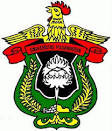 FAKULTAS HUKUM UNIVERSITAS HASANUDDINSTANDAR OPERASIONAL PROSEDURKOMISI PENASIHAT DAN KOMISI PENILAINo. PM/FH-UNHAS/DIH/08Isi dokumen ini sepenuhnya merupakan rahasia FH UNHAS dan tidak boleh diperbanyak, baik sebagian maupun seluruhnya kepada pihak lain tanpa izin tertulis dari DEKAN FH UNHASDAFTAR ISII.	TUJUANUntuk menjamin kualitas pembelajaran sesuai dengan standar yang telah ditetapkan sehingga dapat menghasilkan lulusan yang sesuai dengan kompetensi yang diharapkan oleh program studi dan pemangku kepentingan.II. 	RUANG LINGKUPProgram Studi Doktor Ilmu HukumIII.	REFERENSIUndang-undang Nomor 20 Tahun 2003 tentang Sistem Pendidikan Nasional.Undang-undang Nomor 12 Tahun 2012 tentang Pendidikan Tinggi.Peraturan Pemerintah Republik Indonesia Nomor 53 Tahun 2015 tentang Statuta Universitas Hasanuddin. Peraturan Presiden Republik Indonesia Nomor 8 Tahun 2012 tentang Kerangka Kualifikasi Nasional Indonesia.Peraturan Menteri Pendidikan dan Kebudayaan Republik Indonesia Nomor 73 Tahun 2013 Tentang Penerapan Kerangka Kualifikasi Nasional Indonesia Bidang Pendidikan Tinggi.Peraturan Menteri Riset, Teknologi dan Pendidikan Tinggi Nomor 44 Tahun 2015 tentang Standar Nasional Pendidikan Tinggi;Peraturan Senat Akademik Universitas Hasanuddin Nomor 50850/UN4/PP.42/2016 tentang Kebijakan Pendidikan Universitas Hasanuddin;Peraturan Senat Akademik Universitas Hasanuddin Nomor 46929/UN.4/IT.03/2016 tentang Kebijakan Pengembangan Kurikulum Program Studi Universitas Hasanuddin; dan Keputusan Rektor Universitas Hasanuddin Nomor 4843/H4/O/2010 Tanggal 3 Mei 2010 Tentang Rencana Pengembangan Universitas Hasanuddin 2030.IV.	DEFINISIDosen adalah pendidik profesional dan ilmuan dengan tugas utama mentransformasikan, mengembangkan, dan menyebarluaskan ilmu pengetahuan, teknologi melalui pendidikan, penelitian, dan pengabdian masyarakat;Mahasiswa baru adalah mahasiswa yang baru pertama kali terdaftar di Program Doktor  Unhas yang ditetapkan melalui Surat Keputusan Rektor.Promovendus adalah mahasiswa yang menyusun disertasi dan mempertahankannya untuk memperoleh gelar doktor di perguruan tinggi.Penasihat utama adalah tenaga akademik dengan jabatan Guru Besar bergelar doktor dan atau jabatan Lektor Kepala bergelar doktor (S3) dalam bidang ilmu yang sesuai dengan topik penelitian mahasiswa;Penasihat anggota adalah pendamping penasihat utama yaitu tenaga akademik berkualifikasi guru besar dan atau lektor kepala bergelar doktor (S3) yang memiliki kompetensi di bidang ilmu yang relevan dengan penelitian mahasiswa.Disertasi adalah karya tulis akademik akhir mahasiswa Program Doktor yang menunjukkan hasil studi dan atau penelitian mendalam dan berisi sumbangan/temuan baru bagi perkembangan ilmu pengetahuan, teknologi, dan atau seni. Dalam hal pembimbingan disertasi, dosen pembimbing utama disebut sebagai promotor, dan dosen pembimbing pendamping disebut sebagai co-promotor.Penelitian adalah kegiatan yang dilakukan menurut kaidah dan metode ilmiah secara sistematik untuk memperoleh informasi, data dan keterangan yang berkaitan dengan pemahaman dan/atau pengujian suatu cabang pengetahuan dan teknologi.V.  URAIAN PROSEDURKomisi Penasihat dan Komisi Penilai ditentukan melalui rapat Kelompok Kerja Dosen.  Komisi Penasihat diatur tersendiri melalui Surat Keputusan Rektor tentang pembimbingan tugas akhir mahasiswa Unhas.Komisi Penasihat terdiri atas satu orang penasihat utama dan dua orang penasihat anggota. Komisi Penilai berjumlah 4 orang dengan dosen yang bergelar doktor dalam bidang yang sesuai.VI. DIAGRAM ALIRVII. LAMPIRANForm SK PembimbingStatus Dokumen:Nomor Revisi:Tanggal Terbit:Dibuat Oleh:Diperiksa Oleh:Disetujui Oleh:Prof. Dr. Marwati Riza, S.H., M.Hum.Ketua Program Studi Doktor Ilmu HukumDr. Winner Sitorus, S.H., LL.M.Ketua Gugus Penjaminan MutuProf. Dr. Hamzah Halim, S.H., M.H.Wakil Dekan Bidang Akademik, Riset dan InovasiDisahkan Oleh:Dekan Fakultas HukumProf. Dr. Farida Patittingi, S.H., M.Hum                  NIP. 19671231 199103 2002STANDAR OPERASIONAL PROSEDURKOMISI PENASIHAT DAN KOMISI PENILAINo. Dok.: PM/FH-UNHAS/DIH/08STANDAR OPERASIONAL PROSEDURKOMISI PENASIHAT DAN KOMISI PENILAINo. Dok.: PM/FH-UNHAS/DIH/08STANDAR OPERASIONAL PROSEDURKOMISI PENASIHAT DAN KOMISI PENILAINo. Dok.: PM/FH-UNHAS/DIH/08No. Revisi:  -Tgl. Terbit: 1-November-2018Halaman: 2 dari 5Halaman Judul dan Persetujuan..........................................................................1Daftar Isi..........................................................................2I.    TUJUAN..........................................................................3II.   RUANG LINGKUP..........................................................................3III.  REFERENSI..........................................................................3IV.  DEFINISI..........................................................................5V.   URAIAN PROSEDUR ..........................................................................5VI.  DIAGRAM ALIR..........................................................................6VII. LAMPIRAN..........................................................................7STANDAR OPERASIONAL PROSEDURKOMISI PENASIHAT DAN KOMISI PENILAINo. Dok.: PM/FH-UNHAS/DIH/08STANDAR OPERASIONAL PROSEDURKOMISI PENASIHAT DAN KOMISI PENILAINo. Dok.: PM/FH-UNHAS/DIH/08STANDAR OPERASIONAL PROSEDURKOMISI PENASIHAT DAN KOMISI PENILAINo. Dok.: PM/FH-UNHAS/DIH/08No. Revisi:  -Tgl. Terbit: 1-November-2018Halaman: 3 dari 5STANDAR OPERASIONAL PROSEDURKOMISI PENASIHAT DAN KOMISI PENILAINo. Dok.: PM/FH-UNHAS/DIH/08STANDAR OPERASIONAL PROSEDURKOMISI PENASIHAT DAN KOMISI PENILAINo. Dok.: PM/FH-UNHAS/DIH/08STANDAR OPERASIONAL PROSEDURKOMISI PENASIHAT DAN KOMISI PENILAINo. Dok.: PM/FH-UNHAS/DIH/08No. Revisi:  -Tgl. Terbit: 1-November-2019Halaman: 4 dari 5STANDAR OPERASIONAL PROSEDURKOMISI PENASIHAT DAN KOMISI PENILAINo. Dok.: PM/FH-UNHAS/DIH/08STANDAR OPERASIONAL PROSEDURKOMISI PENASIHAT DAN KOMISI PENILAINo. Dok.: PM/FH-UNHAS/DIH/08STANDAR OPERASIONAL PROSEDURKOMISI PENASIHAT DAN KOMISI PENILAINo. Dok.: PM/FH-UNHAS/DIH/08No. Revisi:  -Tgl. Terbit: 1-November-2018Halaman: 5 dari 5NoKegiatanPelaksanaPelaksanaPelaksanaPelaksanaDokumenNoKegiatanBagian AkademikKKDKPSWakil Dekan Bidang Akademik, Riset dan InovasiDokumen1Rapat KKD(Penetapan Komisi Penasihat dan Komisi Penilai)Undangan rapat dan daftar hadir2SK Komisi Penasihat dan Komisi PenilaiSK 3Sub bagian akademik mengarsipkan SK Penetapan Komisi Penasihat dan Komisi PenilaiArsip